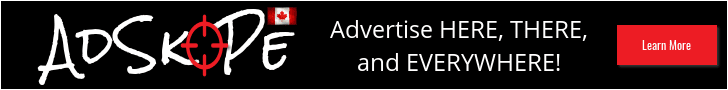 Regional Sales RepresentativeWinnipeg, MBWe are expanding and need a Regional Sales Representative for the Winnipeg area.  The ideal candidate will have excellent oral and written communication and networking skills, an entrepreneurial spirit and strong, persuasive closing abilities. Sales experience is an asset, but not required.  Responsibilities include business to business Digital Advertising Sales and building a book of business in the Winnipeg area.Desired Qualifications:1 year of sales experience or 2 years of relevant professional experienceWell organized & efficient with time managementFriendly personality & confident communication skillsHigh personal & professional standards for successHighly motivatedDependable and a team playerA strong work ethicAbility to work independently with support from Sales AgencyAdditional Information:Part/Full timePersonal enrichment in the areas of leadership, time management, organization, negotiation and communication skillsWhat AdSkope offers:Competitive commission Sales training/support through our Sales Agency Independent Contractor AgreementBe your own bossSell other non-competing productsHigh level of autonomy working from home officeFlexibility in a family and sports friendly company cultureInterested candidates please email a resume and CV to our Sales Agency, Raising the Bar Sales & Marketing Group agarfat@raisingthebarmarketing.com AdSkope is a reseller of digital advertising campaigns via the Google Display Network.  Our company produces high quality digital advertisements for companies across Canada and the U.S.A.  Our clients on average have their ads viewed 1.2 million times a month on smart phones, tablets and computers, on tens of thousands of apps and websites viewed in their target area, leading to over 1,000 ad clicks to their website. We target their customers based on browsing history, keywords, location, age, and gender. Our simple yet eye catching ads grab potential customers attention as they are browsing the internet. AdSkope is Canadian owned & operated.